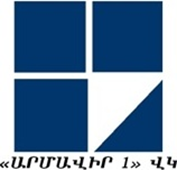 ՎԵՐԱՊԱՏՐԱՍՏՎՈՂ ՈՒՍՈՒՑՉԻ ՀԵՏԱԶՈՏԱԿԱՆ ԱՇԽԱՏԱՆՔՀետազոտության թեման՝    Բացահայտենք  ուսման  առաջադիմության  վրա  ազդող գործոններըՀետազոտող ուսուցիչ՝                   Հասմիկ   Շահբազյան                           <<Բերքաշատի  միջնակարգ  դպրոց>>  ՊՈԱԿ                                                                                                                                      դպրոցՄենթոր ուսուցիչ ՝                                     Շուշան   ՎարդանյանԱՐՄԱՎԻՐ- 2023Բացահայտենք  ուսման  առաջադիմության  վրա  ազդող գործոններըՆԱԽԱԲԱՆ          2023  թվականի  սեպտեմբերի  11-ին   Հայաստանի  Հանրապետության  կրթության , գիտության, մշակույթի  և  սպորտի  նախարարն  արձակել է մի  հրաման, որը  վերնագրվել  է  << ՀՀ կրթական   որակյալ  ծառայությունների  հասանելիության  ապահովման ծրագրում   ներառված   պետական   հանրակրթական   ուսումնական   հաստատությունների  ցանկը  հաստատելու  մասին>>  և  այդ  ցանկում  ներառված  էր  Արմավիրի   մարզի  Բերքաշատի  միջնակարգ  դպրոցը, որի  տնօրենը  հանդիսանում  եմ  ես։  Ինձ  համար  այնքան էլ հասկանալի չէր, թե  որ  չափանիշների  հիման  վրա  է  որոշվել, որ  մեր  դպրոցը  որակյալ    կրթական  ծառայություններ  չի  մատուցում։  Եվ  ահա  միտք  հղացավ  կատարել  հետազոտություն՝  բացահայտել  ուսման  առաջադիմության  վրա  ազդող  գործոնները,  կատարել  սոցիոլոգիական  հարցում։        Հետազոտության  իրականացման  համար  դիմեցի  11-րդ  դասարանի  սովորողների  օգնությանը, որոնք  սիրով  համաձայնեցին։  Մեր  թիմը  որոշեց, որ անհարժեշտ է   ուսումնասիրել  սովորողների  կյանքի  բոլոր  կողմերը՝ դպրոցում  և  դպրոցից  դուրս։ Ուսումնասիրությունների   արդյունքում   կբացահայտվի  դպրոցում  սովորողների   կրթության որակի  վրա  ազդող  բոլոր  գործոնները , որոնց   թվում պետք է առանձնացնել դպրոցի գործունեության արդյունավետության հիմնական ցուցանիշները.• սովորողների պատրաստվածության մակարդակը.• կրթությունը շարունակելու նրանց պատրաստակամությունը.• սովորողների կրթության մակարդակը.• երեխաների առողջական վիճակը;• շրջանավարտների սոցիալական հարմարվողականության մակարդակը հասարակության կյանքին.• կրթական չափորոշիչների ներդրման մակարդակը.        Գիտելիքների որակի մոնիտորինգը (ուսումնառության արդյունքների մոնիտորինգ) ունի հստակ սահմանված կրթական    և   զարգացնող նշանակություն: Կրթական արժեքը թույլ է տալիս   սովորողին հարմարեցնել   իր գիտելիքներն ու հմտությունները։ Անընդհատ թեստավորումը սովորեցնում   է   սովորողներին համակարգված աշխատանքի, ձեռք բերված գիտելիքների և հմտությունների  որակի պատասխանատվության, ավելի լավ արդյունքների հասնելու ցանկության: Ուսուցման արդյունքները պետք է համապատասխանեն առարկայի ընդհանուր   նպատակներին   և   դրա   յուրացման   պահանջներին:    Գիտելիքի   որակի   անկման   պատճառները    ԿԱԽՎԱԾ   ԵՆ  ՍՈՎՈՐՈՂԻՑ, ՈՒՍՈՒՑՉԻՑ և ԾՆՈՂԻ ՎԵՐԱՀՍԿՈՂՈՒԹՅՈՒՆԻՑ։Վարկած  Եթե մենք հարցումներ անցկացնենք    5-ից   12-րդ դասարանների աշակերտների շրջանում   առօրյային, առողջությանը, սովորելու անձնական վերաբերմունքին վերաբերող թեմաներ,  արտադասարանական գործունեություն, միջավայրի   և սնունդի, ապա վերլուծության ժամանակ և  ստացված արդյունքները հաշվարկելուց հետո մենք կկարողանանք բացահայտել   այն գործոնները, որոնք բացասական են  ազդում  սովորողների  ակադեմիական  գիտելիքների   արդյունքների վրա:   Ելնելով դրանից՝ մենք մեզ համար որոշել ենք  հետազոտական  աշխատանքի  նպատակն ու խնդիրներըԹիրախ      Բացահայտենք գործոնները, որոնք բացասաբար են ազդում դպրոցականների ակադեմիական արդյունքների վրա:Հետազոտական   աշխատանքի նպատակները.1) Ծանոթանալ սոցիոլոգիայի հիմունքներին.2) որոշել հարցաթերթիկների մշակման ուղղությունները.3) մշակել հարցաթերթիկներ.4) ուսանողների հարցումներ անցկացնել.5) մշակել հարցման արդյունքները.6) կազմել   նախագծի վերաբերյալ վերլուծական հաշվետվություն.7) Տրամադրել     հարցաշարի հարցերի պատասխանների ամփոփ աղյուսակներդասարանի ուսուցիչներին՝  դասարանի հետ հետագա աշխատանքի համար։    Բարձրացված խնդիրներ՝     գործոնների ոչ ակնհայտ,  բացասականազդեցությունը   դպրոցականների կատարողականի վրա.Ուսումնասիրության օբյեկտները՝    Արմավիրի  մարզի  Բերքաշատի  միջնակարգ  դպրոցի և  Նոր  Կեսարիայի  միջնակարգ  դպրոցի  5–12-րդ դասարանների սովորողներ։Հետազոտության մեթոդներ. գիտական ​​և կրթական գրականության վերլուծություն; սոցիոլոգիական հարցումհետազոտության ընթացքում ստացված տվյալների մշակում և վերլուծություն. տարբեր հեղինակների կողմից ստացված արդյունքների համեմատություն և վերլուծություն;-    արդյունքների համակարգում;- անալոգիայի մեթոդ.Նախագծի թեման արդիական է, քանի որ, իմանալով ակադեմիական արդյունքների վրա բացասական   ազդող  գործոնները, , կարող եք փորձել շտկել իրավիճակը, յուրաքանչյուր սովորողի համար   մեթոդ  ընտրել, աշխատել  ծնողների  հետ  և իրենց՝ աշակերտների  հետ։ Եթե ​​  սովորողները  իմանան, թե ինչու  է   դասի ակադեմիական    մասը  ավելի մեծ  և  ծանր  մարսվող , քան  իրենց  ունեցած  հնարավորությունն  է, նրանք կկարողանան մտածել, թե ինչ  պետք է արվի, որպեսզի ուսումն ավելի արդյունավետ լինի:Մեր  թիմին  տվեցինք  անուն՝ Հասարակական  կարծիքի հետազոտման  խումբ / ՀԿՀԽ/։ Կազմեցինք  անանուն  հարցաթերթիկներ՝ հաշվի  առնելով  խմբի  յուրաքանչյուր  անդամի  կարծիքը։  11-րդ  դասարանում  սովորում  է  9   աշակերտ։ Յուրաքանչյուր  դասարանի  հարցաթերթիկ  տվեցինք  նրանցից  մեկին։ Ընդ  որում  նա  պետք   է  հարցում  անցկացներ  նաև  հարևան  <<Նոր  Կեսարիայի  միջնակարգ  դպրոց>>  ՊՈԱԿ-ի  համապատասխան  դասարանի  սովորողների  շրջանում։Նրանց  օգնում  էին  նաև  այդ  դասարաններրի  դասղեկները։Մկրտչյան  Լուսի  -  5-րդ  դասարանՄուրադյան  Մարիա – 6-րդ  դասարանՄելքոնյան  Մարիամ – 7-րդ  դասարանՀարությունյան  Հայկ-  8-րդ  դասարանԹարոյան  Հայկ- 9-րդ  դասարանԿասերյան  Նարեկ – 10-րդ  դասարանՀարությունյան  Վահե  և  Հակոբյան  Անի – 11-րդ  դասարանԽաչատրյան  Անի  -12-րդ  դասարան      Պարզություն  մտցնելու  համար  անհրաժեշտություն  առաջացավ  ուսումնասիրել  սոցիոլոգիա  եզրույթի  էությունը, ուսումնասիրել  գրականությունը  այդ  մասին։ ՍՈՑԻՈԼՈԳԻԱԿԱՆ  ԾԱՌԱՅՈՒԹՅԱՆ  ԿԱՌՈՒՑՎԱԾՔԸԳՐԱԿԱՆՈՒԹՅԱՆ  ԱԿՆԱՐԿ      Սոցիոլոգիա եզրույթը գիտական շրջանառության մեջ է մտցրել ֆրանսիացի փիլիսոփա Օ. Կոնտը, 1842  թվականին,   իր “պոզիտիվ փիլիսոփայության կուրս” աշխատությունում: Կոնտի հասկացմամբ սոցիոլոգիան հավասարազոր է հասարակագիտությանը, և ներառում է իր մեջ   հասարակությանը վերաբերող ամենը, կարծես գումարելով հասարակության մասին մասնավոր գիտությունների եզրահանգումները: Այնուամենայնիվ 19-րդ դարի վերջում և 20-րդ դարի սկզբում սոցիոլոգիայի առարկան նեղանում է, և ուղղվում հասարակական զարգացման միայն սոցիալական կողմերի հետազոտությանը:  Հասկանալու համար թե ինչ գիտություն է սոցիոլոգիան և ինչ է այն ուսումնասիրում, անհրաժեշտ է սահմանել սոցիոլոգիայի օբյեկտն ու առարկան: Մինչ սոցիոլոգիայի` որպես գիտության օբյեկտին ու առարկային անդրադառնալը,  նպատակահարմար է  հստակեցնել առհասարակ  օբյեկտի և առարկայի ընդհանուր հասկացությունները: Այսպիսով, հետազոտության օբյեկտ ասելով, սովորաբար հասկանում ենք մեզ շրջապատող նյութական կամ ոչ նյութական աշխարհի  որոշակի մաս, իրականություն,որը  գոյություն ունի անկախ դրա մասին մեր գիտելիքից : Դրանք կարող են լինել միմյանց հետ փոխազդող  ֆիզիկական մարմիններ կենդանի օրգանիզմներ կամ մարդ: Կարևորն այն է, որ շրջապատող  իրականության  բոլոր այդ օբյեկտները գոյություն են ունեցել մինչ մեր գիտելիքը և կախված չեն դրանից:         Սոցիոլոգիայի առարկայի էության լավ հասկացման համար կարևոր է հասարակությունը պատկերացնել որպես կառուցվածք, այսինքն ոչ թե որպես միմյանց հետ պատահաբար փոխազդող անհատների պարզ կույտ, այլ որպես ամբողջություն, կազմված միմյանց հետ խիստ որոշակիացված սահմաններում փոխազդող, որոշակի կերպ դասավորված մասերից: Այդ մասերը կարող են ներառել ինչպես պարզագույն տարրեր ինչպիսիք են առանձին անհատները,  այնպես էլ այդ տարրերի ամբողջություններ կամ էլ որոշակի հայտանիշով միավորված  սոցիալական հանրույթներ:     Անդրադառնանք սոցիոլոգիայի առարկային առնչվող մի շարք մոտեցումների: Թեև սոցիոլոգիա եզրույթը գիտական շրջանառության մեջ է մտցրել Օգյուստ Կոնտը, այնուամենայնիվ նրա գիտական ստեղծագործությունը որոշակի տեսական բացեր ուներ կապված սոցիոլոգիայի առարկայի սահմանման հետ: Այս առումով նշանակալի են Կարլ Մարքսի, Մաքս Վեբերի և Էմիլ Դյուրքհեյմի աշխատանքները, որոնցում շարադրվեցին սոցիոլոգիայի որպես ինքնուրույն գիտության  տեսական հիմքերը:     Սոցիոլոգիայի զարգացման հարցում նշանակալի ներդրում ունեցած Կարլ Մարքսի  հիմնական արժանիքներից մեկը իրավացիորեն համարվում է իր ժամանակակից կապիտալիստական հասարակության գիտական վերլուծությունը: Այդպիսի վերլուծության գործիքի դերում Մարքսը օգտագործել է հասարակության զանգվածային կառուցվածքը. բոլոր անհատները պատկանում են որոշակի սոցիալական դասակարգերի, որոնց բաժանումը տեղի է ունենում ըստ արտադրամիջոցներին տիրապետելու ծավալների և այդ տիրապետումից ստացվող պարգևատրման ծավալների: Բաժանումը  դասակարգերի հիմնված է անհավասարության վրա, իսկ դա նշանակում է, որ մի դասակարգը գտնվում է ավելի ձեռընտու դրության մեջ, քան մյուսները և յուրացնում է այդ դասակարգի աշխատանքի արդյունքների մի մասը:  Մարքսը հասարակության կառուցվածքը դիտարկել է դինամիկայի մեջ, ենթադրելով, որ դասերը սոցիալական կառուցվածքի պատմականորեն փոփոխվող բաղադրիչներն են:           Գերմանացի տնտեսագետ, պատմաբան և սոցիոլոգ Մաքս Վեբերի համար առաջին հերթին բնութագրական է խորը ներթափանցումը հետազոտության առարկայի մեջ, ելակետային, հիմնարար տարրերի փնտրտուքը, որոնց օգնությամբ կարելի կլիներ գալ հասարակական զարգացման օրինաչափությունների հասկացմանը: Մաքս Վեբերի տեսության կենտրոնական կետերից մեկը հանդիսանում է հասարակության մեջ անհատի վարքը` սոցիալական գործողությունը որը հանդիսանում է մարդկանց միջև բարդ փոխհարաբերությունների պատճառ և հետևանք:  Դրանով հանդերձ Վեբերի ուսմունքի համաձայն հասարակությունը իրենից ներկայացնում է գործող անհատների ամբողջություն, որոնցից յուրաքանչյուրը գործելով, ձգտում է իր սեփական նպատակների նվաճմանը: Առանձին անհատների գործողությունները կոոպերացվում են, այդ համագործակցության վրա հիմնվելով ձևավորվում են ասոցիացիաները` խմբերը կամ հասարակությունները  :  Սոցիոլոգիան, ասում է Վեբերը, անհատի վարքը քննում է սոսկ այնքանով, որքանով որ անհատն իր գործողությունների մեջ դնում է որոշակի իմաստ: Միայն այդպիսի վարքը կարող է հետաքրքրել սոցիոլոգին : Այսպիսով, Վեբերի տեսական աշխատություններում  ոչ միայն բավականին հստակ որոշակիացված էր  սոցիոլոգիայի որպես գիտության առարկան, նաև դրված են դրա ինչպես տեսական, այնպես էլ պրակտիկ զարգացման հիմքերը:   Էմիլ Դյուրքհեյմը ֆրանսիական սոցիոլոգիական դպրոցի հիմնադիրն է: Առաջին հերթին նա ձգտում էր սոցիոլոգիայի ինքնավարությանը, նրա առարկայի առանձնացմանը հասարակության մասին այլ գիտությունների առարկաներից, ինչպես նաև հասարակական կյանքի բոլոր երևույթների բացատրությանը բացառապես սոցիոլոգիայի տեսանկյունից:  Ի տարբերություն  Վեբերի, Դյուրքհեյմը համարում էր, որ հասարակությունը վերանհատական գոյակցություն է, որի գոյությունն ու օրինաչափությունները կախված չեն  առանձին անհատների գործողություններից: Միավորվելով խմբերի մեջ, մարդիկ անմիջապես սկսում են ենթարկվել կանոններին և նորմերին, որը նա անվանում էր “կոլեկտիվ գիտակցություն”:    Հատկանշական է, որ Է. Դյուրքհեյմի հասարակության մասին ուսմունքը ընկած է բազում ժամանակակից սոցիոլոգիական տեսությունների և առաջին հերթին կառուցվածքային ֆունկցիոնալիզմի  վերլուծության հիմքում:Ամփոփելով, կարելի է ասել, որ Օգյուստ Կոնտի կողմից այդքան հաջող գիտական շրջանառության մեջ մտցված “սոցիոլոգիա” գիտության անվանումը  /բառացիորեն` գիտություն հասարակության մասին/ շնորհիվ  Կ. Մարքսի, Մ. Վեբերի, և Է. Դյուրքհեյմի աշխատանքների հետագայում հագեցավ գիտական, տեսական բովանդակությամբ: Հենց նրանց ջանքերի շնորհիվ սոցիոլոգիան վերածվեց իր առարկան, տեսությունը և այդ տեսության տարբեր ասպեկտների էմպիրիկորեն հաստատման հնարավորություններ ունեցող գիտության:    Սոցիոլոգիայի  բոլոր  հարցերը  զետեղված  են    Ա․ Ի․ Կրավչենկոյի Սոցիոլոգիայի  դասագրքի  մեջ, որից  ևս  օգտվեց  մեր  թիմը՝  հաշվարկները  ճիշտ   կատարելու  համար։ՀԵՏԱԶՈՏՈՒԹՅԱՆ  ԸՆԹԱՑՔ1․ ԻՆՖՈՐՄԱՑԻԱՅԻ  ՀԱՎԱՔԱԳՐՄԱՆ  ԽՈՒՄԲԱյս  խումբը  կատարում  է  հարցում  ՌԵՍՍՊՈՆԴԵՆՏ-ներից /  հարցումներին  պատասխանողներ/   և   ինֆորմացիան   փոխանցում  2-րդ  խմբի։Աշխատանքի  նպատակը․1․ Ինչու՞   ենք  իրականացնում  հարցումը։2․ Ի՞նչ  ենք  ուզում  բացահայտել։  Հնարավոր  է,  որ  հարցման  ընթացքում  միանգամից  չստանանք  անհրաժեշտ  պատասխաններ։ Այդ  դեպքում անհրժեշտ  իրականացնել  կրկնակի  անգամ։2․ ԻՆՖՈՐՄԱՑԻԱՅԻ  ՄՇԱԿՄԱՆ  ԽՈՒՄԲՍտացված  տվյալները  մշակում է , կազմում  դիագրամներ,  բերում է հավաքագրված  ինֆորմացիան  ավտոմատ  /մեքենայական/ տեսքի։ Արդյունքները  փոխանցում  է  3-րդ  խմբին։Հետազոտության  ամենակարևոր  քայլերից  է   հարցաթերթիկի  մշակումը։ Նրանից, թե որքանով  հստակ  է  կազմված  հարցաթերթիկը, կախված է հետազոտության  ճշգրիտ  լինելը, և թե որքանով  այն  կհասնի  իր  նպատակին։3․ ԱՆԱԼԻՏԻԿ  / ԵԶՐԱԿԱՑՈՒԹՅԱՆ ՀԱՆԳՈՂ ԽՈՒՄԲ/Մշակում  է  հարցման  հիպոթեզը, ըստ  պատրաստած  դիագրամների  հանգում է եզրակացության,  կատարում  է  ամբողջական  անալիզ։Հարցազրուցավարների պահանջները. - գրավիչ տեսք (առողջ տեսք, կենսուրախ, կոկիկ); - բարեխղճություն; - հոգեբանական կայունություն; - ընկալունակություն, մարդամոտություն; - ճշգրտություն; - խելացիություն; - անաչառություն; - օբյեկտիվություն; - զրուցակցին լսելու ունակություն; - հանգիստ և անկաշկանդ գործելու ունակություն.ՀԱՇՎԵՏՎՈՒԹՅՈՒՆԴՊՐՈՑԱԿԱՆՆԵՐԻ  ՈՒՍՄԱՆ  ՈՐԱԿԻ  ՎՐԱ ԱԶԴՈՂ ԳՈՐԾՈՆՆԵՐԻ ՀԱՎԱՔԱԳՐՈՒՄ ՝ ՎԻՃԱԿԱԳՐԱԿԱՆ ՎԵՐԼՈՒԾՈՒԹՅԱՆ ՄԵԹՈԴՆԵՐՈՎ    Դպրոցականների ակադեմիական առաջադիմությունը մանկավարժական բազմաթիվ ուսումնասիրությունների առարկա է։ Այս գործոնների բացահայտումը  բավականին բարդ խնդիր է, քանի որ դրա  վրա ազդող հսկայական քանակությամբ  գործոններ  կան։Տվյալները  հավաքագրվում  են  հետևյալ  ուղղություններով․Ա․ Ուսման  առաջադիմության  վրա  ծնողների  և  երեխաների  փոխհարաբերությունների  ազդեցությունը       Ընտանիքում, որտեղ  տիրում  են  ջերմ  հարաբերություններ, որտեղ ծնողները հարգում են երեխայի անհատականությունը, ճանաչելով նրա իրավունքները, ընդունելով նրան որպես անձ՝ երեխային հնարավորություն տալ զարգացնել բազմազան և հաջողակ լինել ուսման մեջ, այդ ընտանիքներում  երեխան  ավելի  լավ  է  սովորում։ Սակայն  ընդհանուր  առմամբ երկու  գյուղերում մոտավորապես   նույն  պատկերն է, քանի  որ  տարածաշրջանային  առումով նրանք  իրար  շատ  մոտ  են և  բնակիչները  նույն  առօրյան  ունեն։         Այսպիսով, եթե ծնողները հետևում են երեխայի ուսումնական առաջընթացին և օգնում նրան սովորել ուսումնական նյութը, ապա  սովորողի  ուսման  որակն  ավելի բարձր է:2․ Ինչպե՞ս  են  ծնողները  վերաբերվում  ձեր  ուսմանըՊարզ  է,  որ  երկու  դպրոցներում  էլ  ուսման  որակը  մոտ  նույն  մակարդակի  վրա  է , քանի որ  երկու  դեպքում  էլ  քիչ  քանակությամբ  ծնողներ  են  վերահսկում  սովորողների  ուսուցման  պրոցեսը։ 3․ Արդյոք  միշտ  եք  ճիշտն ասում ձեր ծնողներինՏեսնում  ենք, որ  սովորողները  հիմնականում    չեն  վստահում  ծնողներին, ճիշտն  են  ասում  այն  ժամանակ, երբ  իրենց  ձեռնտու է։ Հետևաբար  նրանք կարող  են  ստել, թաքցնել ծնողներից, որ ցածր առաջադիմություն  ունեն և  կորցնել  թանկարժեք  ժամանակը։Բ․  Մոտիվացիա, սովորողի  վերաբերմունքը   ուսման  նկատմամաբ  , սովորողի  շրջապատը	4․ Ի՞նչն  է  ձեզ  մոտիվացնում  սովորելՈւրախալի է, որ գոնե որոշ  թվով  սովորողներ  մտածում  են  իրենց  ապագայի  մասին, սակայն տխրեցնող է, որ  նրանց մի զգալի մասը սովորում է, քանի որ ծնողները  կպատժեն, եթե լավ չսովորի։Եվ  իհարկե  մտահոգիչ է, որ կան  սովորողներ, ում  ոչինչ չի մոտիվացնում սովորել։ Այս  սովորողներն են հիմնականում  դասերը  խանգարում  ու չեն թողնում, որ մնացածը  սովորեն։5․ Մի՞շտ  եք  ուրախությամբ  գնում  դպրոցՊարզվում է, որ  սովորողների  մեծամասնությունը  ուրախությամբ  չի  գնում  դպրոց։ Երբ  համեմատում  ենք  արդյունքները, տեսնում ենք, որ  երկու  դպրոցներում  էլ մոտավորապես   նույն  պատկերն է ։6․ Կապված ե՞ն արդյոք ձեր հետաքրքրությունները  ձեր  ընտրած  ապագա  մասնագիտության  հետԵթե  ավելի  խորն  ուսումնասիրենք, կպարզենք, որ  սովորողները  հետաքրքրություններ  չունեն։ Երկու  դպրոցներում  սովորողները  , շատ քիչ տարբերությամբ,  նույնպիսի  անտարբեր  վերաբերմունք  ունեն  ապագայի  նկատմամբ։7․ Ինչպե՞ս  եք  վերաբերվում  ուսմանըԻնչպես  տեսնում ենք ուսման նկատմամբ  անտարբեր  սովորողների թիվը քիչ է, սակայն բավականին  շատ են բացասական վերաբերմունք  ունեցողները։8․ Ի՞նչ  պատճառով եք բաց թողնում դասերըՆախորդ  կետի  պատասխաններից  բխում  են  այս  հացի  պատասխանները։  Սովորողները դասերը  բաց  են  թողնում, քանի որ ունեն բացասական վերաբերմունք, կամ անտարբեր են ուսման նկատմամբ։9․ Ե՞րբ  եք  կատարում  տնային  աշխատանքներըԵրկու  դպրոցներում էլ սովորողների մեծամասնությունը   դասերը  սովորում է   երեկոյան ժամը  9-ից հետո։ Բնականաբար  գիտելիքները  խորությամբ  չեն  ուսումնասիրվում, քանի որ  մինչ այդ  արդեն  սովորողը  հասցրել  է  հոգնել, կորցնել  հետաքրքրությունը դասերի  հանդեպ, զբաղվել ամեն ինչով բացի դասերից։ Հետևաբար, եթե նույնիսկ  կարդում է, ապա ծնողներին խաբելու համար, որ իբրև դաս է սովորում։ Լավ է , որ կան սովորողներ, ովքեր տուն գալուց մեկ-երկու ժամ հետո  սկսում են սովորել։ Նրանք արդյունքի կհասնեն։10․ Ձեր  ընկերները  և  ծանոթներն  ինչպե՞ս  են  վերաբերվում  ուսմանըԻզուր  չի ասված․ << Ասա ընկերդ ով է, ասեմ, թե ով ես դու>>։ Սովորողին   շրջապատում են   ընտանիքի  անդամները,  բակի  ընկերները, հարևանները, դասընկերները։ Այս  խմբի   մի  ստվար  մասը չի  հասկանում, թե ինչ համար է պետք  սովորելը։ Եվ  ուրեմն  մեր  սովորողների  վրա  նրանց  ազդեցությունը  մեծ է, նրանք  ևս  չեն  ուզում  հասկանալ  ուսման  կարևորությունը։ Երկու  դպրոցերում  մոտավորապես նույն պատկերն է։11․ Եթե  ձեզ  առաջարկեն  տեղափոխվել  այլ  դասարան, ինչ  կանեքԱյն, որ  կան  սովորողներ, ովքեր  կտեղափոխվեին այլ դպրոց սովորելու , խոսում է այն մասին, որ սովորողները դժգոհ են իրենց դպրոցից։ Բերքաշատի  միջնակարգ դպրոցի սովորողների մեծամասնությունը պատասխանել է << Չէի  տեղափոխվի>>, կարծում եմ դա  այն պատճառով է, որ իրենք  տեղյակ են կառավարության  որոշման մասին, թե 2026 թվականի սեպտեմբերից այդ դպրոցը չի գործելու։Գ․  Սովորողի   օրվա  ռեժիմը, սնունդը,  ազատ  ժամանակի  անցկացումը12․ Ե՞րբ եք  պառկում  քնելու13․Ո՞ր  ժամին  եք  արթնանում14․ Ձեր  ծնողները  գիտեն, թե ում հետ և որտեղ եք  անցկացնում ձեր ազատ ժամանակը15․ Որքա՞ն  ժամանակ  եք  կարդումՈւսումնասիրելով  սովորողների  օրվա  ռեժիմը ՝ տեսնում ենք, որ  հիմնականում  ուշ են  քնում, ուշ՝ արթնանում։ Պետք  է լիներ  հակառակը․ շուտ քնել, շուտ արթնանալ։  Հիմնականում սովորղները  ուշ  ժամերին տանից  դուրս  են  գալիս, իբրև թե շրջելու։ Ծնողները   տեղյակ չեն նրանց գտնվելու վայրի մասին, չգիտեն  ում հետ են, ինչով են զբաղվում։Հետևաբար չեն կարող ազդել նրանց վրա։ Այս կյանքը հնարավորություն չի տալիս  սովորողներին մտածել ընթերցանության մասին։ Նրանք չեն կարդում, կամ շատ քիչ են կարդում։ Սա  վատ է անդրադառնում նրանց ուսման և ինչու ոչ՝ կյանքի որակի վրա։Դ․ Սովորողի  վնասակար  սովորությունները, առողջության  վիճակը16․ Ծամում  ե՞ք   մաստակ17․ Դուք  ծխու՞մ եք18․ Ալկոհոլ  օգտագործու՞մ եք19․ Թմրանյութեր  օգտագործում ե՞ք20․ Ունե՞ք  խրոնիկ  հիվանդությունԼավ է , որ հետազոտվող  դպրոցներում  մեծամասմբ վնասակար սովորություններ  չունեն։ Հետևաբար դա չի, որ ազդում է նրանց  ուսման  որակի  վրա։ ԵԶՐԱԿԱՑՈՒԹՅՈՒՆՆԵՐ Արդյունքում  վիճակագրական վերլուծության միջոցով կատարված հետազոտությունը ցույց տվեց հետևյալը։   Սովորողների  ուսման  որակի   վրա ազդող բացասական գործոններն  են. 1. Ծնողների անտարբեր վերաբերմունքը երեխաների նկատմամբ. 2. Սովորելու մոտիվացիայի բացակայություն: 3. Տնային առաջադրանքների ոչ համակարգված կատարում. 4. Անբավարար քուն (քրոնիկական հոգնածություն): 5. Վատ սնուցում. 6. Հանգստի կազմակերպման համակարգի բացակայություն կամ անիմաստ զբոսանք. 7. Ընկերների ընկերության ազդեցությունը վատ սովորությունների ձևավորման վրա և բացասական վերաբերմունք ուսման նկատմամբ. Ավարտելով ուսումնասիրությունը, մեր կարծիքով, չպետք է մոռանալ դրա մասին: Նմանատիպ հարցումներ կատարելով որոշակի  կրկնվող  ժամանակահատվածներում՝ կարող ենք ստանալ լավ վիճակագրական տվյալներ և հետևել փոփոխությունների դինամիկային ուսումնասիրված պարամետրեր։       Կատարված աշխատանքի արդյունքում դիտարկում ենք մեր կողմից դրված նպատակները ․ մեր վարկածը հաստատվեց: Մեզ հաջողվեց բացահայտել  ուսման  որակի  վրա ազդող գործոններ։ Մեր ստացած տվյալները կարող են օգտագործվել դասասենյակներում, ծնողական ժողովներում   և արտադասարանային   աշխատանք պլանավորելիս ։ Մենք մեր աշխատանքի գործնական նշանակությունը տեսնում ենք նրանում, որ բացահայտելով  ուսման  որակի  վրա ազդող գործոնները, կարող եք փորձել փոխել իրավիճակը, ներգրավելով ուսուցիչներին, ծնողներին և հենց սովորողներին: Նաև՝ հիմնվելով գործընթացում ձեռք բերած նոր գիտելիքների վրա սոցիոլոգիական  հարցումներ  կատարելու  վերաբերյալ, կարող  կատարել  այլ  հետազոտություններ  ևս, ավելի  խորքային  ուսումնասիրել  խնդիրը, գտնել  լուծումներ։    Որպես  հետազոտման  օբյեկտ  ընտրել  էինք  իրար  մոտ  բնակավայրեր, նմանատիպ  խնդիրներով  դպրոցներ, իրար  նման  առօրյայով  ապրող  մարդիկ։ Ծնողների  ընդհանուր  անտարբեր  վիճակը  իրենց  առօյայի  արդյունքն է։ Մարդիկ  ամբողջ  օրն  անցկացնում են գյուղատնտեսական աշխատանքներ  կատարելով, այդ գործում  նրանց  օժանդակում են նաև  իրենց  երեխաները։ Եվ  այս  ամբողջ  շրջապտույտի  մեջ  տուժում է կրթությունը, տուժում է երեխան, տուժում է մեր հասարակությունը։Հետևաբար նախ պետք է աշխատանք տանել ծնողների հետ, համատեղ ուժերով փրկենք իրաավիճակը՝ ի նպաստ լավ սերունդ, կրթված սերունդ , կրթված հասարակություն ունենալու։  Հետազոտությունը  ցույց  տվեց, որ  առանձնացնելով  Բերքաշատի  միջնակարգ  դպրոցը, որպես  ոչ  որակյալ  կրթություն  տրամադրող  հաստատություն, ԿԳՄՍ  նախարարությունը  անհավասարության  նշան  է  դնում  իրարից  ոչ  մի  բանով  չտարբերվող  դպրոցների, համայնքների, բնակիչների  միջև, որը մեն  ճիշտ  չենք  համարում։                              Գրականություն1․  Конт Огюст // Большая советская энциклопедия (ռուս.): [в 30 т.] / под ред. А. М. Прохоров — 3-е изд. — М.: Советская энциклопедия, 1969.2․  Маркс Карл // Большая советская энциклопедия (ռուս.): [в 30 т.] / под ред. А. М. Прохоров — 3-е изд. — М.: Советская энциклопедия, 1969.3․ Մաքս Վեբեր։" Հանրագիտարան Բրիտանիկա։ 2009. Հանրագիտարան Բրիտանիկա՝ առցանց։ 20 April 20094․  Дюркгейм Эмиль // Большая советская энциклопедия (ռուս.): [в 30 т.] / под ред. А. М. Прохоров — 3-е изд. — М.: Советская энциклопедия, 1969.5․ Ա․ Ի․ Կրավչենկո  << Սոցիոլոգիա>>  դասագիրք ,  Երևան  2004թ․Հ/հՀարցման  թեման5-12-րդ  դասարանների սովորողների  ընդհանուրքանակը5-12-րդ  դասարանների սովորողների  ընդհանուրքանակըՀարցմանը  մասնակցողների քանակըՀարցմանը  մասնակցողների քանակըՀ/հՀարցման  թեմանԲերքաշատի  միջնակարգ  դպրոցՆոր  Կեսարիայի  միջնակարգ դպրոցԲերքաշատի  միջնակարգ  դպրոցՆոր  Կեսարիայի  միջնակարգ դպրոց1․ Ուսման  առաջադիմության  վրա  ծնողների  և  երեխաների  փոխհարաբերությունների  ազդեցությունը628755602․Մոտիվացիա, սովորողի  վերաբերմունքը   ուսման  նկատմամաբ  , սովորողի  շրջապատը628755603Սովորողի   օրվա  ռեժիմը, սնունդը,  ազատ  ժամանակի  անցկացումը628755604Սովորողի  վնասակար  սովորությունները, առողջության  վիճակը62875560